Дистанционное обучение с 26.10 по 30.10 гр. «Лесовичок»ОБЖТема: «Исправь ошибку »Сегодня мы приглашаем вам совершить путешествие в страну правил. По дороге нам предстоит показать свои знания и узнать много нового и полезного. А вот о каких правилах мы будем говорить на занятии, вы узнаете, когда отгадаете загадку.По городу, по улице не ходят просто такКогда не знаешь правила, легко попасть впросакВсе время будь внимательным и помни напередСвои имеют правила шофер и пешеход.-Скажите, о каких правилах идет речь?-Конечно, о правилах дорожного движения. Дорожные правила были не всегда, как и не всегда был тот транспорт, который мы сегодня видим с вами на улицах нашего города.Долгие годы человек мечтал о коврах-самолетах, сапогах-скороходах и о добрых волшебниках, способных за одно мгновение добраться хоть на край света. Эти мечты воплощались в сказках, а на самом деле на преодоление расстояний уходили долгие недели и месяцы, потому что не было никакого транспорта, человек ходил пешком, а грузы переносил на руках. Но со временем человек приручил животных и научил их перевозить грузы и людей.-Каких животных вы знаете, на которых можно перевозить грузы и ездить верхом? (Лошадь, осел, верблюд, бык, слон, собаки, олени, буйволы, волы) Так появился гужевой транспорт. Гужевой транспорт — вид дорожного (безрельсового) транспорта, как грузового, так и пассажирского, в котором транспортные средства (повозки) приводятся в движение животными. 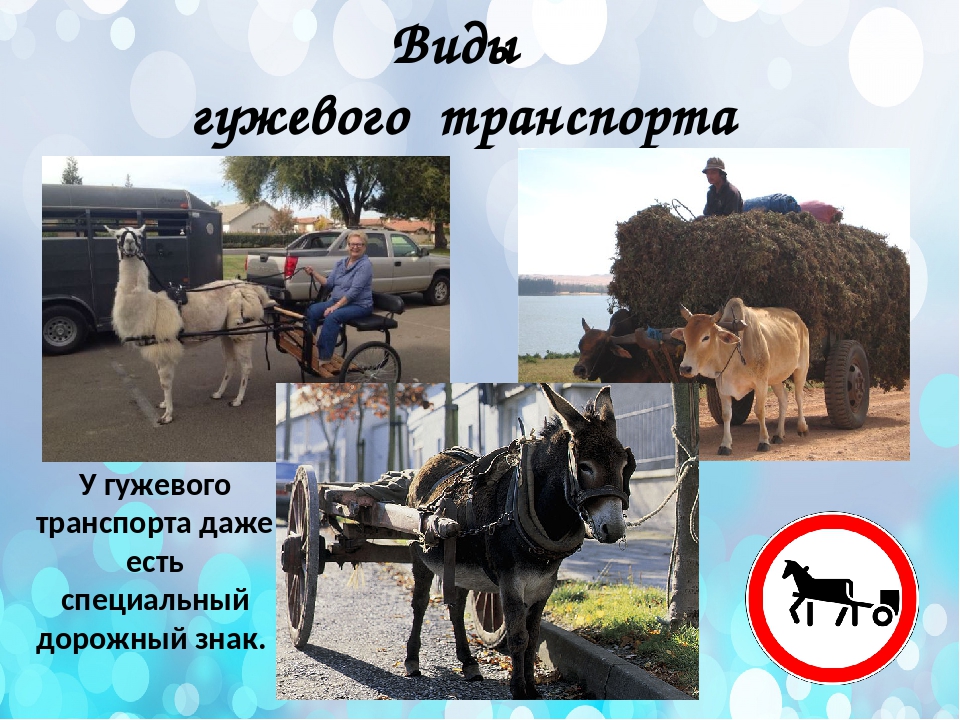 Это в какой-то степени облегчило жизнь человеку, но иногда животные не справлялись с этой работой и нужно было искать другой выход, чтобы перевозить большие грузы. Так появились бревна – катки. На бревнах-катках груз катить куда легче, чем тащить волоком по земле. На бревна ставили платформу с грузом, бревна катились и платформа передвигалась. Это было не очень удобно, потому что бревна постоянно приходилось перекладывать. И тогда человек придумал отпилить от бревна небольшой кусочек, проделал в нем отверстие и получилось колесо. Два колеса соединили осью, ость прикрепили к платформе и получилась удобная тележка. Она была деревянная, и ездила по деревянным рельсам с помощью все тех же животных и людей. Сначала на тележках перевозили грузы, потом сделали сиденье и получилась повозка для людей, а когда над сиденьем сделали крышу - получилась карета. 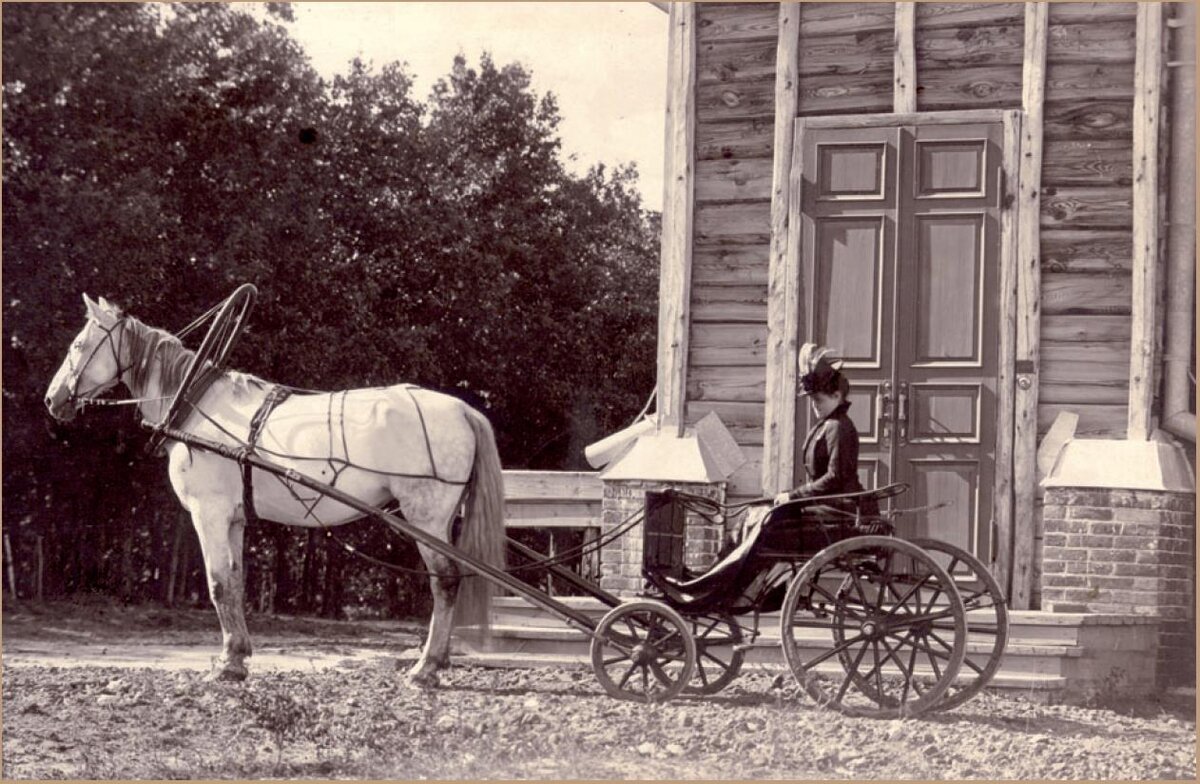 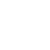 С изобретением колеса транспорт стал стремительно развиваться, потому что люди постоянно изобретали что-то новое. Появились велосипеды, трамваи, автомобили, автобусы. Его становилось все больше и больше. Пешеходы и пассажиры ходили и ездили по одной и той же дороге и нередко сталкивались друг с другом и травмировались. Ведь улицы городов в то время были узкими, дороги извилистыми и ухабистыми. Стало ясно, что нужно упорядочить движение по улицам и дорогам, то есть изобрести правила, которые сделали бы движение по ним удобным и безопасным.Так появились первые дорожные знаки, обязанности пешеходов и водителей. Дорогу разделили на две части – отдельно для водителей и пешеходов. Транспорт стал ездить по проезжей части, а пешеходы ходить по тротуару.Самым первым дорожным знаком для водителей стал светофор, только управлял им человек. У него было два стекла- зеленое и красное, которые освещались фонарем. Сейчас современные светофоры работают от электричества,переключаются автоматически и имеют три сигнала: красный, желтый, зеленый.-Что обозначают сигналы светофора?-А вот самым первым дорожным знаком для пешеходов стал пешеходный переход.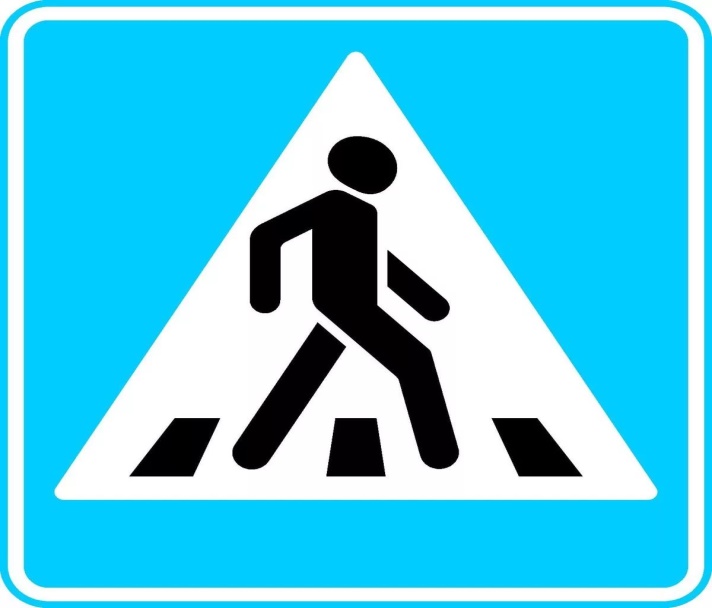 -Давайте назовем, какие дорожные знаки были у нас в гостях и что они обозначают.-А сейчас давайте поиграем в игру «Ответь быстро». Я задаю вам вопрос, а кто знает, тот быстро отвечает.-Что такое тротуар? (дорога для пешеходов)-Что такое зебра? (пешеходный переход)-Кого называют пешеходом? (человека без транспортного средства)-Как правильно обходить автобус? (сзади)-Кого называют водителем? (человека, управляющего каким-либо транспортом)-Где следует ходить пешеходам? (по тротуару)-Где можно детям играть на улице? (в специальных местах, отведенных для игр)-По какому краю дороги должны идти пешеходы в тех местах, где нет тротуара (по левому, навстречу движущемуся транспорту)-Если ты едешь в автобусе или в автомобиле, то ты кто? (пассажир)- Голос автомобиля (сигнал)-Как называется место, где люди ожидают автобус? (остановка)-Назовите транспортное средство, сделанное доброй феей из тыквы, на котором Золушка поехала на бал? (карета)-Назовите двух или трехколесное транспортное средство, водителем которого вы можете стать? (велосипед)-А скажите мне, ребята, кто следит на дороге за выполнением правил дорожного движения? (постовой, или инспектор ГИБДД)-Для чего нужны дорожные знаки? (чтобы не было аварий)-Молодцы. А теперь я вам предлагаю посмотреть внимательно на картинку ,найти ошибки и исправить их!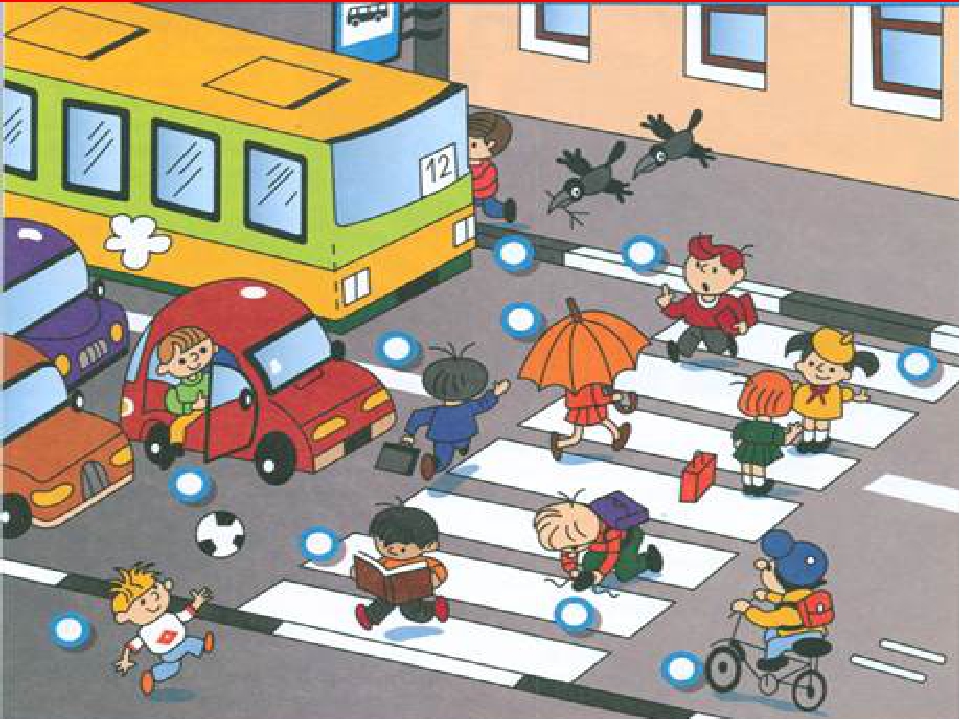 